ＪＭＡ（日本メイクアップ技術検定協会）各種認定講師　エントリー用紙私は、JMAの理念と活動に賛同し、認定講師にエントリーいたします。　    記入日　　　　　年　　　　月　　　　日エントリーする講師資格（該当の資格にチェックをしてください。）□ ＪＭＡ認定講師　　　□ セルフメイク認定講師※お申し込み後、ご入金いただいたセミナー費用はいかなる理由でも返金できません一般社団法人JMA（日本メイクアップ技術検定協会）東京都港区三田2－7－7 芳和三田綱坂ビル3FTEL:03-5765-9123  FAX:03-5765-0067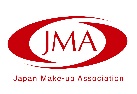 ふりがなふりがなふりがなふりがな男女氏 名氏 名氏 名氏 名男女住所住所住所住所住所生年月日生年月日生年月日生年月日生年月日メールアドレス　　　　　　　　　　　　　＠メールアドレス　　　　　　　　　　　　　＠メールアドレス　　　　　　　　　　　　　＠メールアドレス　　　　　　　　　　　　　＠メールアドレス　　　　　　　　　　　　　＠TELTEL（　　　　　　）　　　　　　　　―（　　　　　　）　　　　　　　　―（　　　　　　）　　　　　　　　―携帯携帯（　　　　　　）　　　　　　　　―（　　　　　　）　　　　　　　　―（　　　　　　）　　　　　　　　―勤務先勤務先勤務先勤務先学校名（企業名）担当科（コース）勤続年数勤務形態　　　　　年常勤・非常勤JMA資格 　※該当する資格に〇をつけてください。日本メイクアップ技術検定試験（ 1級 ・2級 ・3級 ）日本メイクアップ知識検定試験（ベーシック・アドバンス）（旧名称：メイクアップアドバイザー検定試験）セルフメイク検定メイクアップシニアアドバイザー資格その他（　　　　　　　　　　　　　　　　  　　　　　）その他 資格美容師資格　　　　　　あり　・　なしアイリスト資格　　　　あり　・　なしその他（　　　　　　　        　　　　　　　　　　　　）メイク実務経験現在も現場にて活動している（　　　　）年間  ・ 今はしていないが過去に（　　　　）年間経験があるメイク講師歴（　　　　　　　）年志望理由　※必ずご記入ください。志望理由　※必ずご記入ください。理事会　承認理事会　承認理事会　承認理事会　承認　　/    /    /    /